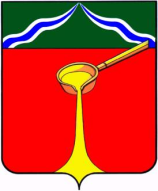 К а л у ж с к а я   о б л а с т ь  А д м и н и с т р а ц и я    м у н и ц и п а л ь н о г о    р а й о н а«Г о р о д   Л ю д и н о в о  и  Л ю д и н о в с к и й   р а й о н»П О С Т А Н О В Л Е Н И Еот  30.06.2020.                                                                                                                         № 664Об организацииработы оздоровительных лагерейс дневным пребыванием детей вобразовательных организациях муниципальногорайона«ГородЛюдиново и Людиновский район» в июле -августе 2020 годаВо исполнение подпрограммы «Организация отдыха и оздоровления детей Людиновского района» муниципальной программы «Повышение эффективности реализации молодежной политики, развитие волонтерского движения, системы оздоровления и отдыха детей Людиновского района», утвержденной постановлением администрации муниципального района «Город Людиново и Людиновский район»от 16.01.2019 г. № 52, администрация муниципального района «Город Людиново и Людиновский район»ПОСТАНОВЛЯЕТ:1. Количество детей влагерях с дневным пребыванием детей, организуемых на базеобразовательных организаций муниципального района «Город Людиново и Людиновский район» в июле-августе 2020 года, утвердить (приложение).          2. Отделу образования (Денисова М.А.):– организовать работу по подготовке и открытию лагерей с дневным пребыванием детей на базе муниципальныхобразовательных организацийв период летних каникул с учетом сложившейся эпидемической ситуации в регионе, при переходе на третий этап возобновления деятельности, не ранее 15 июля 2020 года;– установить продолжительность оздоровительной смены 21 день, двухразовое питание производить из расчета 178,00 рублей в день на одного ребенка из средств субсидии областного бюджетаи средств местного бюджета;- обеспечить своевременную разработку примерного меню организаторами питания детей в оздоровительных лагерях, согласование его с руководителями оздоровительных лагерей и с территориальным отделом управления Федеральной службы по надзору в сфере защиты прав потребителей и благополучия человека по Калужской области в Людиновском, Жиздринском, Хвастовичском, Ульяновском, Думиничском районах (Лузанчук Н.А.);- провести проверку готовности к открытию лагерей с дневным пребыванием детей с учетом методических рекомендаций Федеральной службы по надзору в сфере защиты прав потребителей и благополучия человека №МР 3.1/2.4.0185-20;-предоставлять ежеквартально в министерство образования и науки Калужской области финансовый отчет о целевом использовании средств субсидии областного бюджета;  -  предоставить в отдел финансов администрации муниципального района «Город Людиново и Людиновский район» отчет о расходовании средств местного бюджета, выделенных на проведение лагерей с дневным пребыванием детей, в течение 15 рабочих дней после окончания оздоровительной смены. 3. Рекомендовать главному врачу ГБУЗ КО «Центральная районная больница Людиновского района» Омарасхабову Н.О.:- обеспечить детские оздоровительные лагеря с дневным пребыванием детей медицинскими работниками;-обеспечить медицинский персонал детских оздоровительных лагерей с дневным пребыванием детей памятками по оказанию неотложной помощи, медицинскими пособиями по организации оздоровительной и лечебной работы;-обеспечить организационно-методическое руководство по оказанию медицинской помощи при проведении оздоровительных смен лагерей с дневным пребыванием детей;- провести мероприятия по гигиеническому воспитанию детей, популяризации навыков здорового образа жизни.4. Руководителям муниципальных образовательных организаций:- разработать и утвердить положение и программуоздоровительного лагеря с дневным пребыванием детей (далее – лагеря), соответствующую нормативную базу для открытия лагеря;- до 08 июля2020года подготовить необходимую документацию для получения экспертного заключения и санитарно-эпидемиологического заключения на деятельность по организации отдыха детей и их оздоровления для работы в летнюю оздоровительную кампанию;- подготовить помещение и оборудование лагеря в соответствии с санитарно-эпидемиологическими требованиями, методическими рекомендациями Федеральной службы по надзору в сфере защиты прав потребителей и благополучия человека №МР 3.1/2.4.0185-20 требованиями пожарной безопасности, антитеррористической защищенности;- принять меры по профилактике травматизма и предотвращения несчастных случаев детей в период пребывания влагере;- заключить договоры об организации отдыха и оздоровления ребенка с родителями (законными представителями); - провести дезинфекционные, дератизационные и дезинсекционные мероприятия помещений и акарицидную обработку территории лагеря;-заключить муниципальный контракт по организациигорячего питания воспитанников лагеря, осуществлять контроль за его исполнением;- обеспечить контроль за соблюдением санитарно-эпидемиологических требований и правил техники безопасности во время пребывания детей в лагере.5. Контроль за исполнением настоящего постановления возложить на заместителя главы администрации муниципального района «Город Людиново и Людиновский район» О.В.Игнатову.Глава администрациимуниципального района                                                                                   Д.М.АганичевПриложениек постановлениюадминистрации муниципального района«Город Людиново и Людиновский район»                                                                                         от 30.06.2020 № 664
Количество детей в лагерях  с дневным пребыванием детей, организуемыхна базе образовательных организаций муниципального района «Город Людиново и Людиновский район»  в летний период 2020 года№ п/пДислокация лагеря с дневным пребываниемКоли-чество детейв сменеКоличество дней в сменеСроки проведения1.МКОУ «Средняя общеобразовательная школа № 2»6021июль-август 20202.МКОУ «Средняя общеобразовательная школа № 3»5021июль-август 20203.МКОУ «Средняя общеобразовательная школа № 4»6021июль-август 20204.МКОУ «Средняя общеобразовательная школа № 6»6021август 20205.МКОУ «Основная общеобразовательная школа № 5»2821июль-август 20206.МКОУ «Основная общеобразовательная школа № 8»2521июль-август 20207.МКОУ «Основная общеобразовательная школа № 12»1621июль-август 20208.МКОУ «Средняя общеобразовательная школа № 10»2121июль-август 20209.МКОУ «Игнатовская основная общеобразовательная школа»1221июль-август 202010.МБОУ ДО «Дом детского творчества»2521июль-август 202011.МКУ «Спортивная школа «Спорт»40702121июль-август 2020Итого:Итого:467--